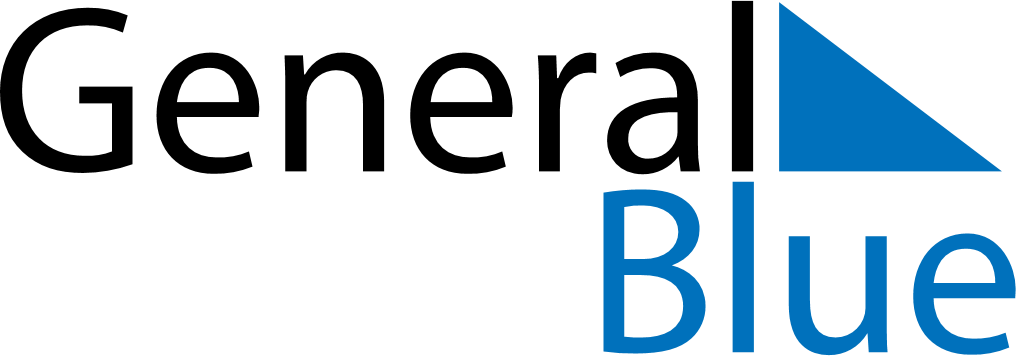 July 1671July 1671July 1671July 1671July 1671SundayMondayTuesdayWednesdayThursdayFridaySaturday12345678910111213141516171819202122232425262728293031